Karta zgłoszeniowaw turnieju piłki nożnej Ludowych Zespołów Sportowych o Puchar Starosty Polkowickiegoorganizowanym przez powiat polkowicki. 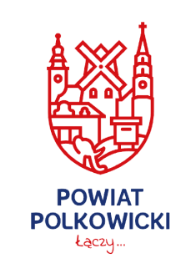 Nazwa klubu : ………………………………………………………………………………………………………………….Liczba osób w drużynie ( max. 15 ):  .……….………………………………………………………………………….Nazwa gminy: ………………………..…………………………………………………………………………………………..Telefon: ………..…………………………………………………………………………………………………………………….e-mail:  ……………………………………………………………………………………………………………………………….* Warunkiem uczestnictwa jest opłacenie wpisowego w kwocie 300,00 zł do dnia 16.06.2023 r. na rachunek bankowy Koła Gospodyń Wiejskich w Łagoszowie Wielkim „Zgoda” nr: 96 8649 1057 2005 5001 4868 0001 ( w tytule przelewu proszę dopisać - „Wpisowe …………..(nazwa klubu) za udział w Turnieju LZS”.Wyrażamy zgodę na nieodpłatne wykorzystywanie, rozpowszechnianie, zwielokrotnianie wizerunku, w szczególności utrwalonego na zdjęciach oraz materiale video przez organizatora za pomocą techniki drukarskiej, cyfrowej, elektronicznej w celu dowolnym. Zgoda obejmuje wszelkie formy niekomercyjnej publikacji, w szczególności rozpowszechnianie w Internecie oraz zamieszczanie w materiałach promocyjnych i informacyjnych oraz w lokalnej prasie. Zgodę na przetwarzanie wizerunku uczestnik może cofnąć w każdym momencie.
..................................................................................                                                                                                                 data i podpis kapitana drużynyNa podstawie art. 13 ust. 1 i ust. 2 Rozporządzenia Parlamentu Europejskiego I Rady (UE) 2016/679 z dnia 27 kwietnia 2016 r. w sprawie ochrony osób fizycznych w związku z przetwarzaniem danych osobowych i w sprawie swobodnego przepływu takich danych oraz uchylenia dyrektywy 95/46/WE (ogólne rozporządzenie o ochronie danych) (Dz. U. UE. L. z 2016 r. Nr 119) (dalej: RODO), informujemy, że:
1) Administratorem Pani/Pana danych osobowych jest Starosta Polkowicki, z siedzibą w Polkowicach, przy ul. św. Sebastiana 1,
2) Administrator wyznaczył Inspektora Ochrony Danych z którym skontaktować można się pod adresem iod@powiatpolkowicki.pl bądź pod adresem Polkowice, ul. św. Sebastiana 1,
3) Pani/Pana dane osobowe będą przetwarzane na podstawie art. 6 ust. 1 lit. a, b RODO w celu organizacji i przeprowadzenia turnieju piłki nożnej Ludowych Zespołów Sportowych o Puchar Starosty Polkowickiego organizowanego przez powiat polkowicki,4) Pani/Pana dane udostępniane będą podmiotom świadczącym Administratorowi usługi, które dla realizacji celów są niezbędne, w tym w szczególności podmiotom świadczącym usługi informatyczne, wsparcia technicznego i organizacyjnego,
5) Pani/Pana dane osobowe (wizerunek) przetwarzane na podstawie wyrażonej zgody będą przechowywane przez okres 6 lat od dnia wykonania umowy, nie dłużej niż do cofnięcia zgody, z kolei dane osobowe niezbędne do zawarcia i realizacji umowy będą przechowywane przez okres zgodny z obowiązującymi przepisami archiwalnymi, okres przechowywania danych wynosi 25 lat, po czym dane są przekazywane do właściwego archiwum państwowego i przechowywane wieczyście,
6) posiada Pani/Pan prawo dostępu do swoich danych, ich sprostowania, usunięcia lub ograniczenia przetwarzania, prawo do wniesienia sprzeciwu wobec dalszego przetwarzania danych, o ile inne przepisy prawa nie uniemożliwiają Administratorowi Danych Osobowych realizacji tych praw, prawo do wycofania zgody w dowolnym momencie, cofnięcie zgody nie wpływa na zgodność z prawem przetwarzania, którego dokonano na podstawie zgody przed jej wycofaniem,
7) ma Pani/Pan prawo wniesienia skargi do organu nadzorczego, którym jest Prezes Urzędu Ochrony Danych Osobowych w przypadku, gdy uzna Pani/Pan, że przetwarzanie danych narusza Pani / Pana prawa lub wolności,
8) podanie danych jest dobrowolne, ale jest niezbędne do udziału w turnieju piłki nożnej Ludowych Zespołów Sportowych o Puchar Starosty Polkowickiego organizowanym przez powiat polkowicki,
9) na podstawie Pani/Pana danych nie będą podejmowane decyzje w sposób zautomatyzowany, Pani/Pana dane nie podlegają profilowaniu ani udostępnianiu do państw trzecich oraz organizacji międzynarodowych.							<el:adresat></el:miejscowosc></el:adresat>